附件2禄劝彝族苗族自治县民政局购买乡镇（街道）社工站工作人员招聘考试报名登记表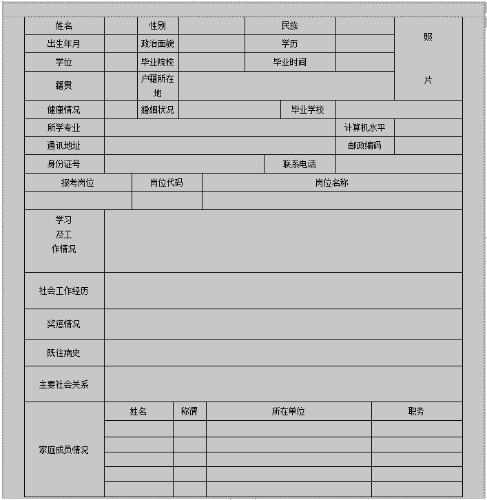 